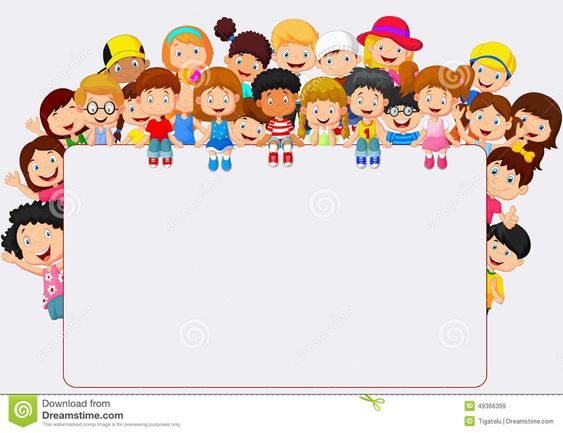 SOMMARLOVSKLUBB 12-16.6 kl. 12-16 för barn i lågstadieåldernPå Bangatan 27 i Hangö. Ledare är Lenita, Åsa, Maami m.fl.Vi leker, är ute om det inte regnar, pysslar, äter mellanmål mm.Avgift 30 euro.BARNLÄGER PÅ RAMSDAL I ÖBY 8-9.8 för barn i åk 1-3tillsammans med Ekenäsnejdens församling.  Avgift 30 € (för kost,logi och skjuts). Maami och Åsa är med som ledare.BARNLÄGER PÅ RAMSDAL I ÖBY 9-11.8 för barn i åk 4-6tillsammans med Ekenäsnejdens församling.  Avgift 40 € (för kost,logi och skjuts). Maami är med som ledare.               ANMÄLNINGAR TILL KLUBBEN OCH LÄGREN SENAST 12.5     ring pastorskansliet 040 645 6588 eller  e-post birgit.isaksson@evl.fi  